RANDICE T.K DEANE-mail: RANDOCEDEAN@GMAIL.COM	§	Phone: (902) 330-3444 | (242) 395-5965219 St. Peters apt12 Charlottetown, PEI C!A5R4OBJECTIVE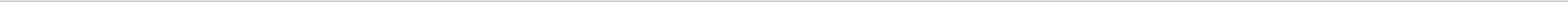 To obtain a position where i can use my skills in the best possible way for achieving the desired goals.WORK EXPERIENCEALDO Shoes	September 2018 — PresentSales AssociateProvided outstanding customer service.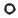 Operated balancing drawers, managed financial transfers, and operated cash registers.Improved engagement with merchandise.GREENBOX EATERY	January 2017 — July 2017CashierHelped the customers providing recommendations, and advises.Helped the customers locating items.Operated cash registers, scales, and scanners.STEPPING STONE PRIMARY SCHOOL	Summer 2017FacilitatorInterviewed Managers and staff for assessing training needs.Designed training curriculum.Organized offsite and In-House activitiesROYAL BAHAMAS POLICE FORCE	Summer 2017FacilitatorInterviewed Managers and staff for assessing training needs.Designed training curriculum.Organized offsite and In-House activitiesROYAL BAHAMAS POLIC FORCE (ROAD	Summer 2016TRAFFIC)Assisting OfficerTyping up and Filing Traffic tickets, accidents, and fatality.EDUCATIONRANDICE T.K DEAN	1VOLUNTEER EXPERIENCEVICE PRESIDENT OF INTERACT CLUB (ROTARY)2014-2016SECRETARY OF RED KETTLE (SALVATION ARMY)2015-2016MEMBER OF KEY CLUB (KIWANIS )2014- 2016MEMBER OF THE SCHOOL’S CHOIR2014-1016MEMBER OF THE SCHOOL’S VOLLEYBALL TEAM2014-2015HUMANITARIAN AWARD2016ABOVE AND BEYOND AWARD2016SKILLSCOMMUNICATIONMULTITASKINGRESPONSIBLEDEPENDABLECOMPUTER LITERATECREATIVETEAM WORKERPATIENTREFERENCESRANDICE T.K DEAN	2References available upon request.RANDICE T.K DEAN	3Accounting (Major)January 2018 — PresentUNIVERSITY OF PRINCE EDWARD ISLANDBusiness (Major)September 2016 — April 2017HULT INTERNATIONAL BUSINESS SCHOOLHigh SchoolSeptember 2012 — June 2016ST ANNES ANGLICAN SCHOOL